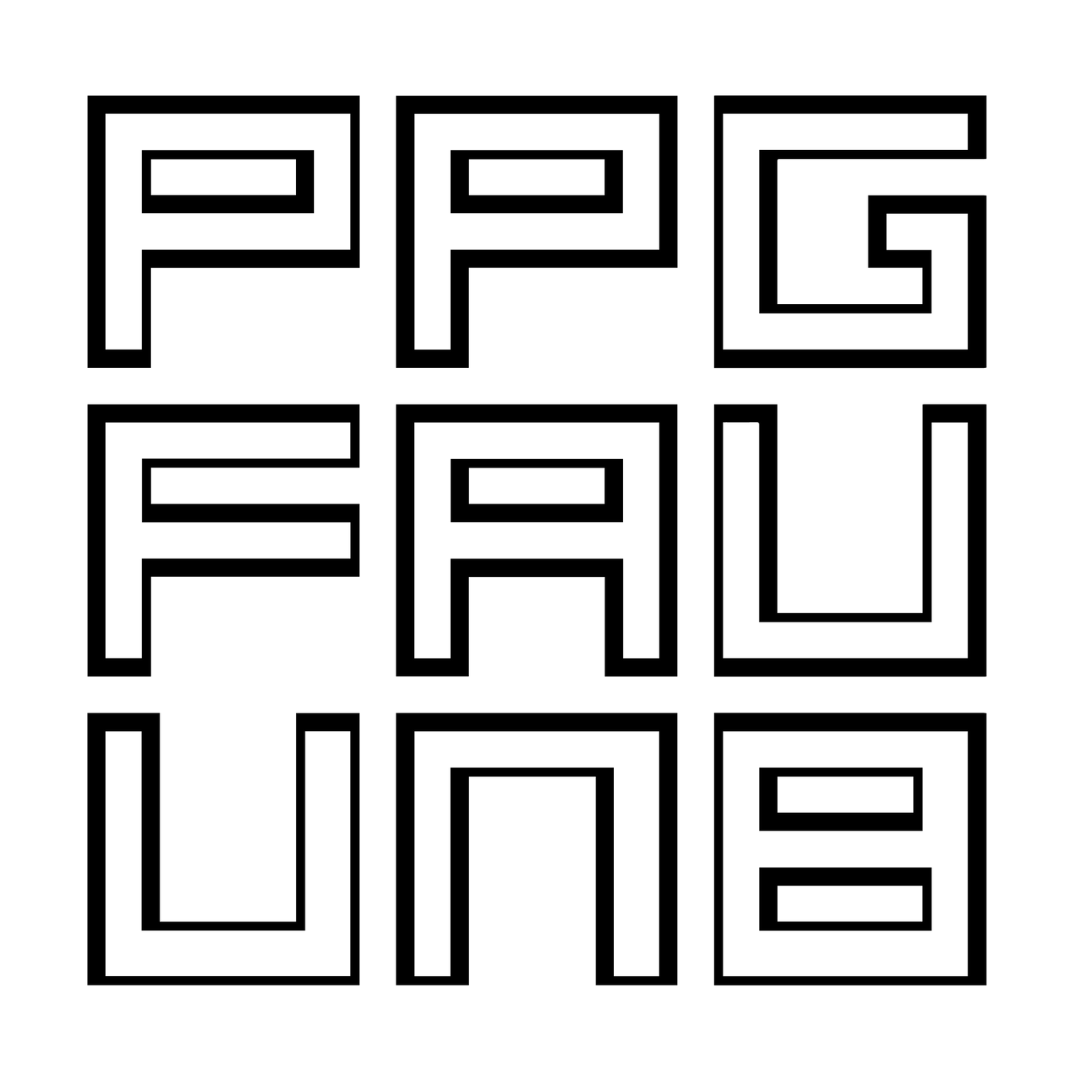 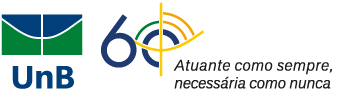 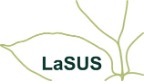 Nome:Modalidade de Bolsa:Link Lattes:Quadro 02 – Requisitos DesejáveisDeclaro que as informações acima prestadas são verdadeiras e me responsabilizo assumo inteira responsabilidade pelas mesmas.Brasília, DF, _______de _____________de ___________Assinatura do candidato(a)Critérios de AvaliaçãoPontuação Máximaa)  	Participação anterior em projetos de pesquisa, comprovado por meio de declarações, certificados ou registro no currículo lattes; (10 pontos por comprovação de participação)b)  	Certificados, cursos de formação continuada ou registro no currículo lattes; (5 pontos por comprovação)c)  	Experiência profissional anterior, comprovada por meio de registro no currículo lattes, declarações, CTPS ou contrato de trabalho; (5 pontos por comprovação/ por ano)d)  	Possuir artigos ou livros publicados, comprovado por meio de declarações, certificados ou registro no currículo lattes; (5 pontos por comprovação)e)  	Possuir especialização nas áreas do PROJETO comprovado por meio de declarações, certificados ou registro no currículo lattes. (5 pontos por comprovação)Total de Pontos